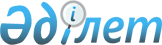 Об утверждении перечня социально значимых железнодорожных пассажирских межрайонных (междугородных внутриобластных) сообщений Южно-Казахстанской области
					
			Утративший силу
			
			
		
					Решение областного маслихата Южно-Казахстанской области N 46/448-IV от 31 октября 2011 года. Зарегистрировано Департаментом юстиции Южно-Казахстанской области от 2 декабря 2011 года N 2061. Утратило силу решением Туркестанского областного маслихата от 9 ноября 2018 года № 31/339-VI
      Сноска. Утратило силу решением Туркестанского областного маслихата от 09.11.2018 № 31/339-VI (вводится в действие по истечении десяти календарных дней после дня первого официального опубликования).
      В соответствии с подпунктом 1) пункта 3 статьи 14 Закона Республики Казахстан от 8 декабря 2001 года "О железнодорожном транспорте" Южно-Казахстанский областной маслихат РЕШИЛ:
      1. Утвердить перечень социально значимых железнодорожных пассажирских межрайонных (междугородных внутриобластных) сообщений Южно-Казахстанской области согласно приложению к настоящему решению.
      2. Настоящее решение вводится в действие по истечении десяти календарных дней со дня первого официального опубликования. Перечень социально значимых железнодорожных пассажирских межрайонных (междугородных внутриобластных) сообщений Южно-Казахстанской области
					© 2012. РГП на ПХВ «Институт законодательства и правовой информации Республики Казахстан» Министерства юстиции Республики Казахстан
				
      Председатель сессии

      областного маслихата

Н.Абишов

      Секретарь областного маслихата

А.Досболов
Приложение к решению Южно-Казахстанского
областного маслихата от 31 октября
2011 года № 46/448-IV
№
Сообщения
1.
Шымкент – Сарыагаш - Шымкент
2.
Шымкент – Туркестан - Шымкент